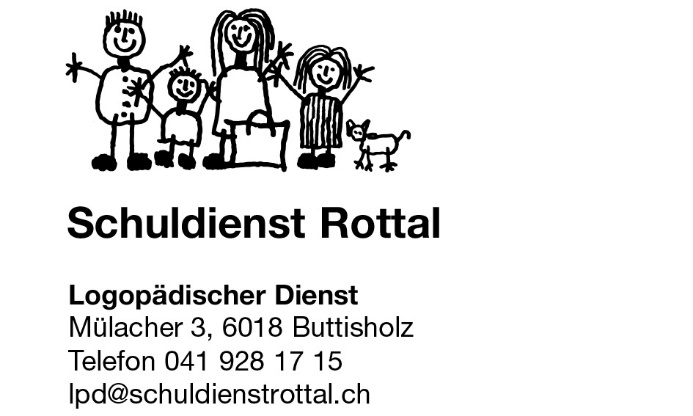 Anmeldeformular fürButtisholz und GrosswangenAnmeldegründe      Datum: 	Unterschrift:www.schuldienstrottal.ch Bitte drucken Sie das elektronisch ausgefüllte Formular aus und senden Sie das unterschriebene Formular aus Datenschutzgründen per Post an obige Adresse (siehe Briefkopf). Besten DankName und Vorname des KindesGeburtsdatum  m     wName , Vorname MutterName , Vorname Vater Adresse  Strasse PLZ , WohnortTelefon Handy MutterHandy VaterE - Mail Geschwister (Namen mit Jahrgang)Nationalität MutterNationalität VaterFamilienspracheDeutsch seitSpielgruppen-Leiterin Halbtage Kindergarten KG-Lehrperson Schule KlasseLehrperson HFDvon bis:  von bis:  von bis:  Psychomotorikseit seit seit Ergotherapievon bis: von bis: von bis: SchulpsychologieAbklärung wann:                                     Abklärung wann:                                     Bei wem: Andere Abklärungen/TherapienAndere Abklärungen/TherapienHausarzt / Kinderarzt